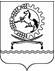 АДМИНИСТРАЦИЯОРЛОВСКОГО РАЙОНА РОСТОВСКОЙ ОБЛАСТИПОСТАНОВЛЕНИЕ20.04.2017 г.                                               №  254                                         п. Орловский О создании территориальной психолого-медико-педагогической комиссии Орловского района. В соответствии с Федеральным законом от 29.12.2012 № 273-ФЗ «Об образовании в Российской Федерации», Федеральным законом от 24.06.1999 № 120-ФЗ «Об основах системы профилактики безнадзорности и правонарушений несовершеннолетних», Федеральным законом от 24.11.1995 № 181-ФЗ «О социальной защите инвалидов в Российской Федерации», Положением о психолого-медико-педагогической комиссии, утвержденным приказом Минобрнауки России от 20.09.2013 № 1082, приказом Минобрнауки России от 25.12.2013 № 1314 «Об утверждении порядка проведения государственной итоговой аттестации по образовательным программам основного общего образования», приказом Минобрнауки России от 26.12.2013 № 1400 «Об утверждении порядка проведения государственной итоговой аттестации по образовательным программам среднего общего образования», приказом Минобрнауки России от 30.08.2013 № 1015 «Об утверждении Порядка организации и осуществления образовательной деятельности по основным общеобразовательным программам - образовательным программам начального общего, основного общего и среднего общего образования», приказом Минтруда России от 10.12.2013 № 723 «Об организации работы по межведомственному взаимодействию федеральных государственных учреждений медико-социальной экспертизы с психолого-медико-педагогическими комиссиями», приказом министерства общего и профессионального образования Ростовской области от 29.12.2016 № 859 «Об организации деятельности психолого-медико-педагогических комиссий Ростовской области» в целях обеспечения качественного и доступного образования детей с ограниченными возможностями здоровья и инвалидностью                                                        ПОСТАНОВЛЯЮ:1. Создать территориальную психолого-медико-педагогическую комиссию Орловского района  и утвердить ее состав согласно приложению № 1.2. Утвердить Положение о  территориальной психолого-медико-педагогической комиссии Орловского района, согласно приложению № 2. 3.  Утвердить образцы: 3.1. Карты ребенка, прошедшего обследование на территориальной психолого-медико-педагогической комиссии Орловского района, согласно приложению № 3.3.2. Образцы бланка и  печати территориальной психолого-медико-педагогической комиссии Орловского района, согласно приложению № 4. 4. Признать утратившим силу Постановление Администрации Орловского района от 24.03.2014 № 211 «Об организации деятельности кустовой психолого-медико-педагогической комиссии по освидетельствованию детей с ограниченными возможностями здоровья». 5.	Контроль за исполнением	настоящего постановления 	возложить	на начальника Управления образования Орловского района Пустоварову С.В.Глава Администрации  Орловского района                                       Ю.В. ХаренкоПроект вносит Начальник Управления образования Орловского района                                                                                  Пустоварова С.В.Приложение №1 к постановлению АдминистрацииОрловского районаот 20.04.2017 № 254Состав территориальной психолого-медико-педагогической комиссии Орловского района Сеймовская Ольга Александровна - ведущий специалист по опеке и попечительству Управления образования Орловского района – председатель.Колесникова Марина Николаевна - социальный  педагог  ГБУ СОН  РО «СРЦ  Орловского  района» – секретарь.Члены комиссии:Пиденко Ольга Владимировна – учитель младших классов  ГКОУ РО школы- интерната  VIII  вида п. Орловский – учитель- дефектолог;Сагун Надежда Алексеевна – логопед   Управления образования  Орловского  района - учитель-логопед;Кагальницкая  Ольга Николаевна – психолог ГКОУ РО школы - интерната  VIII  вида   п. Орловского  – педагог - психолог;Григоренко Надежда Владимировна - социальный педагог МБОУ ОСОШ № 2 - социальный педагог;Кравченко Елена Ивановна  - заведующий педиатрическим отделением МБУЗ «Центральная районная больница» Орловского района - врач-педиатр;детский врач-психиатр (по согласованию с Егорлыкским филиалом ГБУ РО «Психоневрологический диспансер»). Управляющий делами Администрации Орловского района                                                          З.Н. ДегтяреваПриложение № 2 к постановлению АдминистрацииОрловского районаот 20.04.2017 № 254Положение о территориальной психолого-медико-педагогической комиссии Орловского района I. Общие положения1.1 Настоящее Положение о территориальной психолого-медико-педагогической комиссии Орловского района  регламентирует деятельность психолого-медико-педагогической комиссии по обследованию детей с ограниченными возможностями здоровья, проблемами в обучении и воспитании (далее ТПМПК Орловского района), включая порядок работы ТПМПК Орловского района. 1.2. Настоящее Положение ТПМПК Орловского района разработано на основании приказа Министерства образования и науки Российской Федерации (Минобрнауки России) от 20 сентября . № 1082 «Об утверждении Положения о психолого-медико-педагогической комиссии» и устанавливает цели, задачи, область компетенции, функции ТПМПК Орловского района, ее статус, организационную структуру, взаимосвязи с другими учреждениями, должностные обязанности, права и ответственность специалистов.1.3. ТПМПК Орловского района создается в целях своевременного выявления детей с особенностями в физическом и (или) психическом развитии и (или) отклонениями в поведении, проведения их комплексного психолого-медико-педагогического обследования и подготовки по результатам обследования рекомендаций по оказанию им психолого-медико-педагогической помощи и организации их обучения и воспитания, а также подтверждения, уточнения или изменения ранее данных рекомендаций.1.4. ТПМПК Орловского района является территориальной комиссией, создается Управлением образования Орловского района и осуществляет свою деятельность в пределах Орловского района.1.5. Место нахождения ТПМПК Орловского района: муниципальное бюджетное учреждение здравоохранения «Центральная районная больница» Орловского района (далее МБУЗ ЦРБ Орловского района), адрес: 347510, Ростовская область, Орловский район, п. Орловский, ул. Транспортная 8. 1.6. ТПМПК Орловского района является головной по отношению к психолого-медико-педагогическим консилиумам образовательных организаций Орловского района. Управление образования Орловского района, образовательные организации Орловского района информируют родителей (законных представителей) об основных направлениях работы, месте нахождения, порядке и графике работы ТПМПК Орловского района.1.7. ТПМПК Орловского района возглавляет председатель. В состав ТПМПК Орловского района входят: педагог, педагог-психолог, учитель-дефектолог, социальный педагог, учитель-логопед, врач-педиатр, детский врач-психиатр по согласованию с Егорлыкским филиалом ГБУ РО «Психоневрологический диспансер».1.8. ТПМПК Орловского района в своей деятельности руководствуется международными актами в области защиты прав и законных интересов ребенка, федеральными законами, указами, распоряжениями Президента Российской Федерации, постановлениями и распоряжениями Правительства Российской Федерации и Ростовской области, нормативно-правовыми документами Министерства образования и науки Российской Федерации, министерства общего и профессионального образования Ростовской области, настоящим Положением.II. Основные направления деятельности и права ТПМПК Орловского района. 2.1. Основными направлениями деятельности ТПМПК Орловского района являются:а) проведение комплексного психолого-медико-педагогического обследования (далее - обследование) детей дошкольного возраста с нарушениями речи, задержкой психического развития, интеллектуальными нарушениями, детей школьного возраста с задержкой психического развития, интеллектуальными нарушениями с целью своевременного выявления особенностей в физическом и (или) психическом развитии и (или) отклонений в поведении детей;б) подготовка по результатам обследования рекомендаций по оказанию детям психолого-медико-педагогической помощи и организации их обучения и воспитания, подтверждение, уточнение или изменение раннее данных комиссией рекомендаций;в) оказание консультативной помощи родителям (законным представителям) детей, работникам образовательных организаций, организаций, осуществляющих социальное обслуживание, медицинских организаций, других организаций по вопросам воспитания, обучения и коррекции нарушений развития детей с ограниченными возможностями здоровья и (или) девиантным (общественно опасным) поведением;г) оказание федеральным учреждениям медико-социальной экспертизы содействия в разработке индивидуальной программы реабилитации ребенка-инвалида;д) осуществление учета данных о детях с ограниченными возможностями здоровья и (или) девиантным (общественно опасным) поведением, проживающих на территории Орловского района;е) участие в организации информационно-просветительской работы с населением в области предупреждения и коррекции недостатков в физическом и (или) психическом развитии и (или) отклонений в поведении детей;ж) освидетельствование детей-инвалидов, детей с ограниченными возможностями здоровья, обучающихся по адаптированным общеобразовательным программам и претендующих на получение рекомендаций сдачи государственной итоговой аттестации (далее - ГИА) в особых условиях;з) подготовка рекомендаций по оказанию несовершеннолетнему, в отношении которого рассматривается вопрос о помещении в специальное учебно-воспитательное учреждение закрытого типа, психолого-медико-педагогической помощи и определению форм его дальнейшего обучения и воспитания;и) координация и организационно-методическое обеспечение деятельности  психолого-медико-педагогическим консилиумов образовательных организаций Орловского района;к) направление на обследование в Центральную психолого-медико-педагогическую комиссию Ростовской области (далее ЦПМПК) детей с нарушением слуха, зрения, опорно-двигательного аппарата, школьников с тяжелыми нарушениями речи, детей-сирот и детей, оставшихся без попечения родителей, а также  в случаях, не позволяющих прийти к однозначным выводам, в случае обжалования родителями (законными представителями) детей заключений ТПМПК Орловского района.2.2. Информация о проведении обследования детей на ТПМПК Орловского района, результаты обследования, а также иная информация, связанная с обследованием детей на ТПМПК Орловского района, является конфиденциальной. Предоставление указанной информации без письменного согласия родителей (законных представителей) детей третьим лицам не допускается, за исключением случаев, предусмотренных законодательством Российской Федерации.2.3. ТПМПК Орловского района имеет право:запрашивать у органов местного самоуправления, правоохранительных органов, организаций и граждан сведения, необходимые для осуществления своей деятельности;осуществлять мониторинг учета рекомендаций комиссии по созданию необходимых условий для обучения и воспитания детей в образовательных организациях, а также в семье (с согласия родителей (законных представителей) детей);вносить в Управление образования Орловского района предложения по вопросам совершенствования деятельности комиссии.2.4. ТПМПК Орловского района имеет печать и бланки со своим наименованием. III. Организация деятельности ТПМПК Орловского района. 3.1. Обследование детей, в том числе обучающихся с ограниченными возможностями здоровья, детей-инвалидов до окончания ими образовательных организаций, реализующих основные или адаптированные общеобразовательные программы, осуществляется в ТПМПК Орловского района по письменному заявлению родителей (законных представителей) или по направлению образовательных организаций, организаций, осуществляющих социальное обслуживание, медицинских организаций, других организаций с письменного согласия их родителей (законных представителей).Медицинское обследование детей, достигших возраста 15 лет, проводится с их согласия, если иное не установлено законодательством Российской Федерации.3.2. Обследование ребенка осуществляется индивидуально каждым специалистом или несколькими специалистами одновременно, что определяется психолого-медико-педагогическими показаниями, исключающими возникновение психотравмирующих ситуаций, с учетом требований профессиональной этики (соблюдением профессиональной тайны).3.3. Обследование детей, консультирование детей и их родителей (законных представителей) специалистами ТПМПК Орловского района осуществляются бесплатно.3.4. Для проведения обследования ребенка его родители (законные представители) предъявляют в комиссию документ, удостоверяющий их личность, документы, подтверждающие полномочия по представлению интересов ребенка, а также представляют следующие документы: заявление о проведении или согласие на проведение обследования ребенка; копию паспорта или свидетельства о рождении ребенка (предоставляются с предъявлением оригинала или заверенной в установленном порядке копии); карту ребенка, включающую:направление образовательной организации, организации, осуществляющей социальное обслуживание, медицинской организации, другой организации (при наличии);подробную выписку из истории развития ребенка с заключениями врача-педиатра;заключения врачей, наблюдающих ребенка в медицинской организации по месту жительства (регистрации): врача-невролога, офтальмолога (с указанием остроты зрения на оба глаза без очков и в очках); сурдолога (с аудиограммой для детей с нарушением слуха); психиатра (с заключением по МКБ-10 и указанием состояния интеллекта), других врачей, у которых ребенок состоит на диспансерном учете;заключение (заключения) ТПМПК Орловского района или ЦПМПК о результатах ранее проведенного обследования ребенка (при наличии);заключение (заключения) психолого-медико-педагогического	консилиума образовательной организации (далее - ПМПк) или специалиста (специалистов), осуществляющего (их) психолого-медико-педагогическое сопровождение обучающихся в образовательной организации (для обучающихся образовательных организаций) (при наличии);психолого-педагогическое представление (представляется	только на обучающегося, воспитанника образовательной организации, составляется педагогом, непосредственно работающим с ребенком, и заверяется директором (заведующим) образовательной организации);письменные работы по русскому (родному) языку, математике, результаты самостоятельной продуктивной деятельности ребенка.3.5. ТПМПК Орловского района принимает решение об отказе в выдаче заключения в случае, если:установлено наличие в предоставленных документах недостоверной или искаженной информации;отсутствует необходимая для обследования ребенка документация.3.6. Запись на проведение обследования ребенка на ТПМПК Орловского района осуществляется в личном обращении родителей (законных представителей) детей в Управление образования Орловского района по адресу: Ростовская область, Орловский район, поселок Орловский, улица М. Горького, д. 60, телефон: 8(86375) 3-31-90, , E-mail: roo_orlovsky@rostobr.ru, сайт Управления образования Орловского района  http://orlobr.ucoz.ru/.3.7 В ТПМПК Орловского района ведется следующая документация: журнал предварительной записи детей на обследование; журнал учета детей, прошедших обследование на ТПМПК Орловского района; карта ребенка, прошедшего обследование на ТПМПК Орловского района.3.8. Карта ребенка, журнал учета детей, прошедших обследование на ТПМПК Орловского района, хранятся в Управлении образования Орловского района 10 лет после достижения ребенком возраста 18 лет.3.9. Обследование детей проводится в помещении поликлиники МБУЗ ЦРБ Орловского района по адресу: адрес: 347463, Ростовская область, Орловский район, п. Орловский, ул. Транспортная, д. 8.  При необходимости и наличии соответствующих условий обследование детей может быть проведено по месту их проживания и (или) обучения.3.10. ТПМПК Орловского района формируется в составе председателя, секретаря и членов комиссии. Членами комиссии являются представители Управления образования, образовательных организаций и учреждений здравоохранения. Члены ТПМПК Орловского района на время заседания освобождаются от своих обязанностей по основному месту работы с сохранением заработной платы.3.11 Состав специалистов, участвующих в проведении обследования, процедура и продолжительность обследования определяются исходя из задач обследования, а также возрастных, психофизических и иных индивидуальных особенностей детей. При решении о дополнительном обследовании оно проводится в другой день.3.12. В ходе обследования ребенка заполняется протокол, в котором указываются сведения о ребенке, результаты обследования специалистами, заключения специалистов, особые мнения специалистов (при наличии).3.13. В коллегиальном заключении, заполненном на бланке, указываются: обоснованные выводы о наличии либо отсутствии у ребенка особенностей в физическом и (или) психическом развитии и (или) отклонений в поведении и наличии, либо отсутствии необходимости создания условий для получения ребенком образования, коррекции нарушений развития и социальной адаптации на основе специальных педагогических подходов;рекомендации по определению формы получения образования, образовательной программы, которую ребенок может освоить, форм и методов психолого-медико-педагогической помощи, созданию специальных условий для получения образования.Обсуждение результатов обследования и вынесение заключения комиссии производятся в отсутствие детей.3.14. При возникновении противоречивых мнений по поводу результатов диагностики, рекомендаций, вариантов выбора образовательных потребностей, принимаются компромиссные решения в пользу ребенка: диагностические периоды обучения, лечения, психологического и социально-правового сопровождения, динамического наблюдения специалистами ТПМПК Орловского района в процессе повторных обследований. 3.15. Заключение оформляется в день проведения обследования, подписывается специалистами, проводившими обследование, председателем и заверяется печатью.В случае необходимости срок оформления протокола и заключения продлевается, но не более чем 5 рабочих дней со дня проведения обследования.Копия заключения по согласованию с родителями (законными представителями) детей выдается им под роспись.3.16. Заключение комиссии носит для родителей (законных представителей) детей рекомендательный характер.3.17. Представленное родителями (законными представителями) детей заключение ТПМПК Орловского района является основанием для создания органами местного самоуправления, осуществляющими Управление в сфере образования, образовательными организациями, иными органами и организациями в соответствии с их компетенцией рекомендованных в заключении условий для обучения и воспитания детей, проведения ГИА по образовательным программам основного общего и среднего общего образования.3.18. Заключение ТПМПК Орловского района действительно для представления в указанные органы, организации в течение календарного года с даты его подписания.Управляющий делами Администрации Орловского района                                                          З.Н. ДегтяреваПриложение № 3к постановлению АдминистрацииОрловского районаот 20.04.2017 № 254Карта ребенка, прошедшего обследование на территориальной психолого-медико-педагогической комиссии Орловского района Карта ребенка, прошедшего обследование на территориальной психолого-медико-педагогической комиссии Орловского района (далее - Карта), входит в перечень обязательных документов территориальной психолого-медико-педагогической комиссии Орловского района (далее ТПМПК Орловского района) и заводится специалистами ТПМПК Орловского района на каждого ребенка, прошедшего обследование.В состав Карты ребенка входят следующие документы: Заявление (согласие) родителя (законного представителя) о проведении обследования ребенка в комиссии (обязательный документ; оригинал). (Приложение №1).Направление на ПМПК образовательной организации, организации, осуществляющей социальное обслуживание, медицинской организации, другой организации (при наличии; оригинал или заверенная печатью ТПМПК Орловского района копия). (Приложение №2).Копия паспорта или свидетельства о рождении ребенка (предоставляются с предъявлением оригинала или заверенной в установленном порядке копии).Выписка из истории развития ребенка с заключениями* врачей-специалистов из медицинской организации по месту жительства (регистрации) (при наличии; заверенная печатью ТПМПК Орловского района копия).(Приложение №3).*Медицинские заключения действительны в течение одного года с момента оформления.Характеристика обучающегося (воспитанника), выданная образовательной организацией (для обучающихся образовательных организаций) (при наличии; оригинал или заверенная печатью  ТПМПК Орловского района копия). (Приложение №4).Табель текущей успеваемости. Письменные работы ребенка по русскому (родному) языку, математике для детей школьного возраста за текущий учебный год. Результаты самостоятельной продуктивной деятельности ребенка (рисунки, поделки).Заключение (заключения) психолого-медико-педагогического консилиума образовательной организации или специалиста (специалистов), осуществляющего психолого-медико-педагогическое сопровождение обучающихся в образовательной организации (для обучающихся в образовательной организации, при наличии; оригинал или заверенная печатью ТПМПК Орловского района  копия). (Приложение №5). Заключение (заключения) комиссии о результатах раннее проведенного обследования ребенка (при наличии; заверенная печатью ТПМПК Орловского района  копия).Протокол обследования ребенка на ПМПК (обязательный документ; оригинал).(Приложение №6).Заключение комиссии (обязательный документ; оригинал). (Приложение №7).Карта может быть дополнена другими документами и материалами, имеющими непосредственное отношение к обследованию ребенка.Срок хранения карты- 10 лет после достижения ребенком возраста 18 лет.Приложение №1к карте ребенка, прошедшего обследование на  территориальной психолого-медико-педагогической комиссии Орловского района                                                                                                  Председателю ТПМПК Орловского района  от______________________________________________________                                                                  ФИО родителя (законного представителя) проживающего по адресу: _________________________________  ________________________________________________________                                                                                     (по регистрации и фактическому проживанию)   тел.: ___________________________________________________Заявление (согласие)Прошу провести комплексное психолого-медико-педагогическое обследование моего ребенка________________________________________________________________________________________________________________________________________________________________________________________________________________                                                                                                                                                                                                                                                                                     (Ф.И.О. полностью, дата рождения)проживающего по адресу: _________________________________________________________________________________________________________________________________________________________________________________________Для получения заключения и рекомендаций о необходимости организации специальных образовательных  условий, в том числе на ГИА; выявления эффективности коррекционной работы и уточнения/корректировки раннее выданных рекомендаций и др.В соответствии с п. 3 ст. 42 Федерального закона Российской Федерации от 29.12.2012 года №273-ФЗ «Об образовании в Российской Федерации», а также соответствии с требованиями п. 9 Федерального закона от 27.07.2006 г. № 152 – ФЗ «О персональных данных», подтверждаю свое согласие.С использованием и обработкой предоставляемых на комиссию сведений, а также на обработку моих персональных данных и персональных данных моего ребенка: фамилия, имя, отчество, дата рождения, адрес проживания, контактный телефон, № образовательного учреждения, данные состояния здоровья, о заболеваниях при условии, что их обработка осуществляется специалистами ТПМПК Орловского района  согласен (а):«_____» _____________ 20___ год                  _____________												(Подпись)Приложение №2к карте ребенка, прошедшего обследование на  территориальной психолого-медико-педагогической комиссии Орловского районаНаправление на ТПМПК Орловского района________________________________________________________________________________________________________(наименование организации, направляющей ребенка)________________________________________________________________________________________________________(адрес местонахождения, контактный телефон)направляет______________________________________________________________________________________________________________________________________________________________________________________________________(ФИО ребенка, дата рождения)проживающего по адресу: _________________________________________________________________________________________________________________________________________________________________________________________(по регистрации и фактическому проживанию)на обследование в ТПМПК Орловского района в связи с ________________________________________________________________________________________________________________________________________________________________________________________________________________(указываются причины направления ребенка на ТПМПК Орловского района)Приложение:_____________________________________________________________________________________________________________________________________________________________________________________________________(перечень документов, выданных родителю на руки для предъявления на ТПМПК Орловского района)«_____» _____________ 20___ год              _____________________                                                                                                                                 (дата выдачи)              (подпись руководителя)Приложение №3к карте ребенка, прошедшего обследование на  территориальной психолого-медико-педагогической комиссии Орловского районаВыписка из истории развития ребенка ФИО ребенка:_________________________________________________________________________________________________Дата рождения:___________________________________________________________________________________________Домашний адрес:_________________________________________________________________________________________________________________________________________________________________________________________________Наследственность:(наличие среди родственников наследственных заболеваний и синдромов, вредные привычки родителей)______________________________________________________________________________________________________________________________________________________________________________________________________________________________________________________________________________________________         Особенности беременности:(заболевания матери во время беременности, наличие токсикоза, угрозы выкидыша, на каком сроке)__________________________________________________________________________________________________________________________________________________________________________________________Роды: (патология в родах: затяжные, стремительные, преждевременные, кесарево сечение, стимуляция, др.)_____________________________________________________________________________________________________________________________________________________________________________________________________________ Наличие внутриутробных инфекций у матери: (ЦВМ, токсоплазмоз, герпес), иные__________________________________Оценка по шкале Апгар при рождении___________баллов______________________________________________________Развитие ребенка в период новорожденности и раннего возраста: (наличие неврологических симптомов, прибавка в массе тела, частота и тяжесть различных заболеваний)______________________________________________________________________________________________________________________________________________________Анамнез первых лет жизни: психомоторное развитие: начал держать голову с _______, ползать _________, ходить_____________; речевое развитие: гуление с ________, лепет с _________, первые слова с ____________, фразовая речь с______________________________________________________ _________________________________________________Оценка актуального соматического состояния ребенка: ________________________________________________________________________________________________________________________________________________________________________________________________________________________________________________________________________________________________________________________ ____________           ____________________________        (дата)         (личная печать и подпись врача - педиатра)Заключения врачей-специалистов (с указанием основного диагноза и рекомендаций по созданию специальных условий организации обучения, ГИА)Невролог: ________________________________________________________________________________________________________________________________________________________________________________________________________________ ____________________________________________________________________________________________________________________           ____________________________          (дата)                            (личная печать и подпись)Отоларинголог (при нарушениях слуха: заключение сурдолога и копия аудиометрии прилагаются):___________________ ____________________________________________________________________________________________________________________________________________________________________________________________________________________________________________________________________________________________________________________________________           ____________________________          (дата)                            (личная печать и подпись)Офтальмолог(с указанием остроты зрения на оба глаза в очках и без очков): _______________________________________________________________________________________________________________________________________________________________________________________________________________________________________________________________________________________________________________________________________________________________  ____________           ____________________________            (дата)                            (личная печать и подпись)Психиатр(шифрпо МКБ-10 или полный диагноз указывается с согласия родителей):____________________________________________________________________________________________________________________________________________________________________________________________________________________________________________________________________________________________________________________________________________________________________           ____________________________            (дата)                            (личная печать и подпись)Другие специалисты: _____________________________________________________________________________________________________________________________________________________________________________________________________________________________________________________________________________________________________________________________________________________________________________________________________________________________________________________________________________________________________________________________________________________________________________________________________________________________________________________________________________________________________________________________________Дополнительная информация о ребенке (в том числе наличие инвалидности): _______________________________________________________________________________________________________________________________________________________________________________________________________________________________________________________________________________________________________________________________________________________________________________________________________________________________________________________________________________________________________________________________________Приложение №4к карте ребенка, прошедшего обследование на  территориальной психолого-медико-педагогической комиссии Орловского районаХарактеристика обучающегося (воспитанника)Общие сведения:Фамилия, имя, отчество ребенка____________________________________________________________________________ Дата рождения___________________________________________________________________________________________Домашний адрес:___________________________________________________________________________________________________________________________________________________________________________________________________________История обучения (образования)  ребенка (где обучался, оставался ли на второй год, переводился ли с академической задолженностью и в каких классах; причины перевода, если ребенок поступил на обучение из другой образовательной организации):____________________________________________________________________________________________ ________________________________________________________________________________________________________________________________________________________________________________________________________________Информация об условиях и результатах обучения ребенка в образовательной организации:Образовательная организация: (полное наименование, e-mail, телефон):___________________________________________ ________________________________________________________________________________________________________________________________________________________________________________________________________________класс/группа_____________________________________________________________________________________________программа обучения общеобразовательная основная/адаптированная_____________________________________________ ________________________________________________________________________________________________________форма обучения__________________________________________________________________________________________возраст поступления в образовательную организацию, степень подготовленности; сколько времени находится ребенок в данной образовательной организации________________________________________________________________________ ________________________________________________________________________________________________________отношение к учебной деятельности, отношение ребенка к словесной инструкции педагога, реакция на нее, сформированность коммуникативных, игровых навыков, навыков самообслуживания; для школьников- учебных: ________________________________________________________________________________________________________ ______________________________________________________________________________________________________________________________________________________________________________________________________________________________________________________________________________________ __________________________________для дошкольника - принимает ли участие в организуемых занятиях, в т. ч. дополнительных; в чем особенности его участия, как ведет себя во время занятий: проявляет заинтересованность, стремление выполнить задания; в игровой деятельности - наличие стремления включиться в игру, использование предметов-заместителей; характер действий с игрушками: стереотипные манипуляции, хаотическая смена игрушек или осмысленные и целенаправленные действия, принятие на себя роли, возможность игры с правилами, предлагает сам игру и стремится быть понятым сверстниками).___________________________________________________________________________________________ как успевает ребенок, в чем заключаются особенности или трудности усвоения им программы: _____________________________________________________________________________________________________________ _________________характер ошибок: по математике (понимание смысла арифметических действий (сложения, вычитания, умножения, деления), арифметических задач и др.)_______________________________________________________________________ ________________________________________________________________________________________________________ ________________________________________________________________________________________________________по чтению(нужное подчеркнуть:  какие ошибки в чтении: не может запомнить буквы, путает сходные по написанию буквы, не может сливать в слоги, ошибается при прочтении слогов со стечением согласных, не может читать слова (или читает их побуквенно, не понимая смысла), пропуски, замены, искажения, дополнения слов или частей слов; медленный темп чтения, попытки начинать чтение заново, длительные запинки, потеря места в тексте, неточное чтение фраз, перестановка слов в предложении или букв в словах; читает достаточно бегло, но отмечается неспособность пересказать содержание прочитанного, сделать выводы из прочитанного) ________________________________________________________________________________________________________________________________________________________________________________________________________________по письму(нужное подчеркнуть: пишет правой/левой рукой; при усвоении письма наблюдались трудности в написании элементов букв, в написании букв, при необходимости перевода печатной буквы в письменную, смешение букв, сходных по начертанию. Нарушено списывание. Нарушено преимущественно самостоятельное письмо) ______________________ ________________________________________________________________________________________________________ для младших школьников информация о том, с какой степенью готовности ребенок пришел в школу (абсолютно не готов, слабо подготовлен, подготовлен удовлетворительно) _____________________________________________________развитие моторики (общая моторная неловкость, преимущественные недостатки мелкой моторики, какую деятельность затрудняют)_____________________________________________________________________________________________________________________________________________________________________________________________________развитие речи (нужное подчеркнуть: речью не пользуется, речь малопонятна, пользуется речью преимущественно для коммуникации, может отвечать на занятиях, формулировать свои мысли) _________________________________________________________________________________________________________________________________________________________________________________________________________________________________________________________особенности поведения на уроках (занятиях): дисциплина(нарушений учебной дисциплины практически нет, нарушений учебной дисциплины нет, но ребенок не включается в учебное взаимодействие, нарушение учебной дисциплины преимущественно из-за непонимания учебных норм (например, может встать, ходить по классу и т. п.), не может правильно вести себя весь урок, мешает другим детям ненамеренно, поскольку очень активен, специально мешает другим детям), работоспособность (трудности включения в задание, замедленный темп его выполнения в сравнении с другими детьми, неравномерная или снижающаяся продуктивность деятельности, высокий темп деятельности с недостаточным вниманием к качеству), степень внимания________________________________________________ ________________________________________________________________________________________________________________________________________________________________________________________________________________Динамика в процессе обучения (почти никакой, очень слабая, недостаточная, достаточная);В чем вероятная причина недостатков в обучении (нет понимания материала, понимание есть, но резко нарушено внимание, понимание есть только при индивидуальной работе, в классе самостоятельно работать не может, понимание есть, но мотивация к обучению отсутствует)_____________________________________________________________________________________________Характеристика обучаемости: какие виды помощи использует учитель: объяснение после уроков, подсказку на уроках, прямой показ того, как надо делать, др._______________________________________________________________________насколько эффективна помощь: недостаточная (эффективность помощи неравномерна, в некоторых видах деятельности или заданиях помощь не дает результата), низкая (помощь малоэффективна, ребенок быстро все забывает). Для учеников подросткового возраста: с какого года обучения (класса) проблемы стали очевидными,в чем они заключались (недостаточное понимание материала по предметам (указать каким) _________________________ ______________________________ недостатки усвоения учебного материала связывались с плохим посещением занятий)частота и характера конфликтов (с соучениками, педагогами) ___________________________________________________поведения в конфликте, проявлений переживаний по поводу конфликтов__________________________________________ ________________________________________________________________________________________________________указать, с обучающимися какого возраста предпочитает общаться (младшими, старшими, своего возраста).охарактеризовать интересы, увлечения:______________________________________________________________________ ________________________________________________________________________________________________________________________________________________________________________________________________________________Взаимоотношение обучающегося с коллективом сверстников, особенно в тех случаях, когда ребенок драчлив, агрессивен или, наоборот, чрезмерно пассивен. Отметить, как относятся к нему другие дети. ______________________________________________________________________________________________________________________________________________________________________________ Особенности семейного воспитания (строгое, попустительское, непоследовательное, ребенку уделяется недостаточно внимания); ________________________________________________________________________________________________________ Отношение самого ребенка и его семьи к имеющимся проблемам и трудностям (признание своих неудач, отстаивания либо равнодушное или неадекватное отношение, пр.)__________________________________________________________________________________________________________________________________________________________________________________________________________________________________________________________________________Положительные возможности ребёнка, на которые можно опираться в педагогической работе: ________________________________________________________________________________________________________ ________________________________________________________________________________________________________Выводы педагога (с указанием цели составления характеристики, обобщённых выводов (в т.ч. усваивает или не усваивает ребёнок предложенную программу), в создании каких специальных условий нуждается): _________________________________________________________________________________________________________________________________________________________________________________________________________________________________________________________________________________________________________________________________________________________________________________________________________________________________________________________________________________________________________________________________________________________________________________________________________________________________Дата _________________            _______________________________________    /_________________/                                                                                                                                                                                (ФИО руководителя образовательной организации)             ПодписьМ.П.Приложение №5к карте ребенка, прошедшего обследование на  территориальной психолого-медико-педагогической комиссии Орловского районаЗаключениепсихолого-медико-педагогического консилиума (ПМПк)________________________________________________________________________________________________________________________________________________________________________________________________________________(наименование образовательной организации)ФИО ребенка:_________________________________________________________________________________________Дата рождения «____»_________________г. Класс (группа)_________________________________________________________________________________________ ________________________________________________________________________________________________________Направление психолого-медико-педагогического сопровождения ребенка (развивающе-коррекционные мероприятия, специальная абилитационная, коррекционная помощь в индивидуальном или групповом (подгрупповом) режиме и др.)_____________________________________________________________________________________________________________________________________________________________________________________________________________________________________________________________________________________________________________________________________________________________________________________________________________________________________________________________________________________________________________________________________________________________________________________________________________________________________________________________________________________________________________________________________________________________________________________________________________________________________________________________________________________________________________________________________________________________________________________________________________________________________________________________________________________________________________________________________________________________________________________________________________________________________________________________________________________________________________________________________________________________________________________________________________________________________________Оценка эффективности проделанной работы, динамики состояния ребенка, результатов социальной и образовательной адаптации:_____________________________________________________________________________________________________________________________________________________________________________________________________________________________________________________________________________________________________________________________________________________________________________________________________________________________________________________________________________________________________________________________________________________________________________________________________________________________________________________________________________________________________________________________________________________________________________________________________________________________________________________________________________________________________________________________________________________________________________________________Выводы, рекомендации:________________________________________________________________________________________________________________________________________________________________________________________________________________________________________Дата заполнения «___» ______________20______г._______________________________________    /_________________/                                                                                                                          М.П.                                                               (ФИО председателя ПМПк)                            ПодписьПриложение №6к карте ребенка, прошедшего обследование на  территориальной психолого-медико-педагогической комиссии Орловского районаМУНИЦИПАЛЬНОЕ ОБРАЗОВАНИЕ «ОРЛОВСКИЙ РАЙОН»УПРАВЛЕНИЕ ОБРАЗОВАНИЯ ОРЛОВСКОГО РАЙОНАТЕРРИТОРИАЛЬНАЯ ПСИХОЛОГО-МЕДИКО-ПЕДАГОГИЧЕСКАЯ КОМИССИЯОРЛОВСКОГО РАЙОНА 347460, Ростовская область, Орловский район, Орловский район, поселок Орловский, улица М. Горького, д. 60, телефон: 8(86375) 3-31-90.ПРОТОКОЛ №____________ от «______»____________________20____г.ПСИХОЛОГО-МЕДИКО-ПЕДАГОГИЧЕСКОЙ КОМИССИИФамилия_____________________________ Имя ______________________Отчество ________________________________Число, месяц, год рождения___________________________________Возраст______________________________________Домашний адрес (фактический/регистрация)__________________________________________________________________________________________________________________________________________________________________________________________________________________________________________________________________________________Образовательный статус ребенка (не посещает/посещает образовательную организацию, группа/класс) ________________________________________________________________________________________________________________________________________________________________________________________________________________Перечень предоставленных документов:□ заявление (согласие) на проведение обследования в комиссии;□ направление на ПМПК образовательной организации, организации, осуществляющей социальное обслуживание, медицинской организации, другой организации направление образовательной, медицинской, социального обслуживания, др.; □ копия паспорта свидетельства о рождении ребёнка;□ документ, удостоверяющий личность родителя, законного представителя; □ документы, подтверждающие полномочия по представлению интересов ребенка;□ выписка из истории развития ребенка; □ заключения врачей-специалистов, наблюдающих ребенка; □характеристика обучающегося (воспитанника); □ табель текущей успеваемости; □ письменные работы по русскому языку, математике, □ результаты самостоятельной продуктивной деятельности ребенка; □ заключение(я) ПМПк ОО или специалиста (ов) осуществляющего ПМПС в ОО;□ заключение (я) ПМПК о результатах раннее проведенного обследования ребенка; □ мед. заключение ВК; □ справка МСЭ.Общие сведения о ребенке:Сведения о родителях (фамилия, имя, отчество,  возраст,  образование, место работы, должность)Мать___________________________________________________________________________________Отец___________________________________________________________________________________Законный представитель _________________________________________________________________Язык в семье: основной_____________________________, другой __________________________________Краткие анамнестические сведения: _____________________________________________________ ______________________________________________________________________________________________________________________________________________________________________________Сведения о состоянии здоровья:Основной и сопутствующие медицинские (клинические) диагнозы:_____________________________ _____________________________________________________________________________________________________________________________________________________________________________________________________________________________________________________________________Состояние органов слуха (восприятие шепота и разговорной речи в метрах, состояние лор органов) _______________________________________________________________________________________Состояние органов зрения (развернутое заключение  офтальмолога)____________________________________________________________________________________________________________________Состояние опорно-двигательного аппарата; дефект осанки, способ передвижения__________________________________________________________________________________________________________________________________________________________________Навыки самообслуживания:______________________________________________________________________________________________________________________________________________________Данные обследования психиатра____________________________________________________________________________________________________________________________________________________________________Данные обследования учителя-дефектологаВнешний вид и поведение в ситуации обследования: _________________________________________Соответствие знаний, умений, навыков и представлений об окружающем норме возраста: _______________________________________________________________________________________Сформированность сенсорных эталонов и элементарных математических представлений: _______________________________________________________________________________________Готовность к школьному обучению:________________________________________________________Соответствие знаний по основным предметам требованиям программы, по которой ребёнок обучается:письмо________________________________________________________________________________ _______________________________________________________________________________________чтение (способ, осмысление прочитанного, выразительность) _________________________________ _______________________________________________________________________________________  русский язык (грамматика, орфография и др.) ______________________________________________________________________________________________________________________________________ математика (счёт, счётные операции, решение задач и др.) ___________________________________ _______________________________________________________________________________________Уровень усвоения программы:□ программа в целом усвоена; □ программа усвоена не полностью: не все разделы программы усвоены, требуется разъясняющая помощь при выполнении заданий; □ программа усвоена частично: не усвоена программа по одному из предметов; □ программа не усвоена.Уровень обучаемости: □ достаточный (понимает смысл задания, соответствующего по сложности его возрасту и году обучения, способен выполнить его самостоятельно или при оказании незначительного объёма исключительно организующей или стимулирующей помощи); □ недостаточный (понимает смысл, но нуждается в разнообразной помощи, перенос на идентичное задание неполноценен, т.е. снова требует подсказок, знакомые задания выполняются достаточно успешно и др.) □ низкий (самостоятельно не понимает смысл задания, требует большого количества разнообразной помощи, но в итоге не может выполнить задание по алгоритму после оказания помощи педагогом, т.е. «перенос» фактически отсутствует, и др.).Для детей с нарушенным слухом, дополнительно:Уровень развития слухового восприятия:восприятие на слух контрольныхслов: □ распознано; □ воспринято близко к тексту; □ не воспринято;фраз: □распознана; □ воспроизведена близко к образцу; □ не распознана;текста: точное или приближенное восприятие текста на слух, понимание смысла и др. ________________________________________________________________________________________________________________________________________________________________________________Уровень речевого развития ребёнка:оценка понимания речи (естественных жестов): понимание значения существительных, глаголов, прилагательных, наречий, синонимов, антонимов, многозначных слов___________________________ _______________________________________________________________________________________оценка уровня развития самостоятельной речи (естественных жестов):активный словарь _______________________________________________________________________владение грамматическим строем языка ____________________________________________________связная (устная монологическая) речь ______________________________________________________письмо (списывание, самостоятельное письмо слов; предложений; микротекста)__________________ _______________________________________________________________________________________Сформированность операций языкового анализа и синтеза (выделение предложений из текста, слов в предложении, слоговой и фонемный анализ)_________________________________________________ _______________________________________________________________________________________Для детей с нарушенным зрением, дополнительно:Состояние осязания и мелкой моторики: ___________________________________________________________________________________________________________________________________________Выводы (рекомендуемый вариант ООП/АООП):_____________________________________________ ______________________________________________________________________________________________________________________________________________________________________________Психическое состояние и данные психологического обследованияИсследование восприятия_______________________________________________________________________________________________________________________________________________________Исследование внимания____________________________________________________________________________________________________________________________________________________________________________________________________________________________________________________________________________________________________________________________________________________Исследование памяти______________________________________________________________________________________________________________________________________________________________________________________________________________________________________________________________________________________________________________________________________________________Исследование мышления______________________________________________________________________________________________________________________________________________________________________________________________________________________________________________________________________________________________________________________________________Особенности эмоционально-волевой и личностной сферы, поведение:_________________________________________________________________________________________________________________________________________________________________________________________________________Усидчивость, работоспособность _________________________________________________________________________________________________________________________________________________Заключение по результатам психологического обследования:________________________________________________________________________________________________________________________________________________________________________________________________________________Состояние речи и данные логопедического обследованияСтроение и подвижность артикуляционного аппарата:________________________________________ ______________________________________________________________________________________________________________________________________________________________________________Особенности понимания речи:_____________________________________________________________ ______________________________________________________________________________________________________________________________________________________________________________Состояние звукопроизношения и слоговой структуры слова:___________________________________ ______________________________________________________________________________________________________________________________________________________________________________Словарный запас:_______________________________________________________________________ ______________________________________________________________________________________________________________________________________________________________________________Грамматический строй, фразовая речь:_____________________________________________________ ______________________________________________________________________________________________________________________________________________________________________________Связная речь:___________________________________________________________________________ _____________________________________________________________________________________________________________________________________________________________________________________________________________________________________________________________________Особенности письменной речи:________________________________________________________________________________________________________________________________________________________________________________________________________________________________________________________________________________________________________________________________________________________________________________________________________________________Заключение по результатам логопедического обследования:________________________________________________________________________________________________________________________________________________________________________________________________________________________________________________________________________________________________________Особое мнение комиссии:________________________________________________________________ ________________________________________________________________________________________________________________________________________________________________________________________________________________________________________________________________________________________________С заключением и рекомендациями комиссии согласен (согласна). К процедуре обследования претензий не имею. Проинформирован(а) о сроке предъявления данного Заключения в образовательные организации (в течение года с момента проведения обследования).Подпись родителя (законного представителя): _____________/__________________________/Приложение № 4к постановлению АдминистрацииОрловского районаот 20.04.2017 № 254Образцы бланка и  печати территориальной психолого-медико-педагогической комиссии Орловского района1.Образец бланка территориальной психолого-медико-педагогической комиссии Орловского района (описание).МУНИЦИПАЛЬНОЕ ОБРАЗОВАНИЕ «ОРЛОВСКИЙ РАЙОН»УПРАВЛЕНИЕ ОБРАЗОВАНИЯ ОРЛОВСКОГО РАЙОНАТЕРРИТОРИАЛЬНАЯ ПСИХОЛОГО-МЕДИКО-ПЕДАГОГИЧЕСКАЯ КОМИССИЯОРЛОВСКОГО РАЙОНА347460, Ростовская область, Орловский район, поселок Орловский,улица М. Горького, д. 60, телефон: 8(86375) 3-31-90.от _______________  №________2.Образец печати территориальной психолого-медико-педагогической комиссии Орловского района (описание).Печать территориальной психолого-медико-педагогической комиссии Орловского района  имеет форму круга, диаметром , в центре которого располагается текст «ТПМПК Орловского района». В первом круге печати располагается текст: «Муниципальное образование «Орловский район». Во втором круге печати располагается текст: «Управление образования Орловского района».Управляющий делами Администрации Орловского района                                            З.Н. ДегтяреваМ.П.Председатель ТПМПК Орловского района________________ /______________/Врач-психиатр________________________________ /__________________________/Врач-педиатр_________________________________ /__________________________/Учитель-дефектолог  ___________________________/__________________________/Учитель-логопед ______________________________/__________________________/Педагог-психолог______________________________/__________________________/Социальный педагог___________________________/__________________________/М.П.Председатель ТПМПК Орловского района________________ /___________________/Врач-психиатр________________________________ /__________________________/Врач-педиатр_________________________________ /__________________________/Учитель-дефектолог  ___________________________/__________________________/Учитель-логопед ______________________________/__________________________/Педагог-психолог______________________________/__________________________/Социальный педагог___________________________/__________________________/